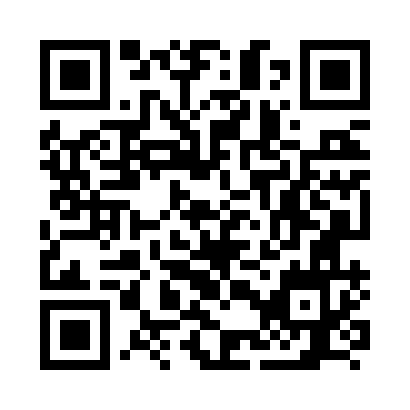 Prayer times for Betliar, SlovakiaWed 1 May 2024 - Fri 31 May 2024High Latitude Method: Angle Based RulePrayer Calculation Method: Muslim World LeagueAsar Calculation Method: HanafiPrayer times provided by https://www.salahtimes.comDateDayFajrSunriseDhuhrAsrMaghribIsha1Wed3:055:1712:355:397:539:572Thu3:025:1612:355:407:5510:003Fri2:595:1412:355:417:5610:024Sat2:565:1212:355:427:5810:055Sun2:535:1112:355:437:5910:076Mon2:505:0912:355:448:0110:107Tue2:485:0812:355:448:0210:128Wed2:455:0612:345:458:0310:159Thu2:425:0512:345:468:0510:1710Fri2:395:0312:345:478:0610:2011Sat2:365:0212:345:488:0810:2212Sun2:335:0012:345:498:0910:2513Mon2:304:5912:345:498:1010:2814Tue2:284:5812:345:508:1210:3015Wed2:254:5612:345:518:1310:3316Thu2:224:5512:345:528:1410:3617Fri2:194:5412:345:528:1610:3818Sat2:184:5312:345:538:1710:4119Sun2:174:5112:345:548:1810:4420Mon2:174:5012:355:558:1910:4421Tue2:174:4912:355:558:2110:4522Wed2:164:4812:355:568:2210:4523Thu2:164:4712:355:578:2310:4624Fri2:154:4612:355:588:2410:4625Sat2:154:4512:355:588:2510:4726Sun2:154:4412:355:598:2710:4827Mon2:154:4312:356:008:2810:4828Tue2:144:4212:356:008:2910:4929Wed2:144:4212:356:018:3010:4930Thu2:144:4112:366:028:3110:5031Fri2:144:4012:366:028:3210:50